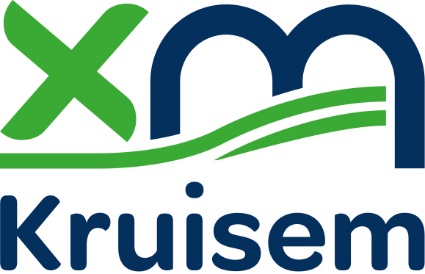 aanvraagformulier speelstraat KruisemLUIK IN TE VULLEN DOOR DE ADMINISTRATIELUIK IN TE VULLEN DOOR DE AANVRAGERS(In te vullen door de administratie) Datum aanvraag :       /     /     (In te vullen door de administratie) Datum aanvraag :       /     /     De straat voldoet aan de volgende voorwaarden: geen wegenwerken in de aangevraagde periode geen aanzienlijk doorgaand verkeer straat/wijk met overheersend woonkarakter geen route van De Lijn bereikbaarheid van omliggende straten komt niet in het gedrang Maximum snelheid van 50 km/uurEventueel alternatief voorstel indien niet voldaan wordt aan de voorwaarden: Eventueel alternatief voorstel indien niet voldaan wordt aan de voorwaarden: 1. Naam straat: We wensen een speelstraat aan te vragen: voor de volledige lengte van de straat voor een deel van de straat, nl. van huisnummer   tot 2. Periode waarin men een speelstraat wil inrichten:  van      /     /      tot      /     /     .Opgepast!! (zomervakantie (juli – augustus) voor maximum 7 aaneensluitende dagen per maand, tussen 09.00 en 20.00 uur)2. Periode waarin men een speelstraat wil inrichten:  van      /     /      tot      /     /     .Opgepast!! (zomervakantie (juli – augustus) voor maximum 7 aaneensluitende dagen per maand, tussen 09.00 en 20.00 uur)3. Gegevens van minstens drie speelstraatverantwoordelijken:3. Gegevens van minstens drie speelstraatverantwoordelijken:3. Gegevens van minstens drie speelstraatverantwoordelijken:3. Gegevens van minstens drie speelstraatverantwoordelijken:PERSOON 1PERSOON 2PERSOON 2PERSOON 3Naam en voornaam: Naam en voornaam: Naam en voornaam: Naam en voornaam: Adres: Adres: Adres: Adres: GSM of tel.: GSM of tel.: GSM of tel.: GSM of tel.: E-mailadres: E-mailadres: E-mailadres: E-mailadres: 4. Zijn er handelaars in de straat?
Zo ja, dienen zij schriftelijk of digitaal toestemming te geven.4. Zijn er handelaars in de straat?
Zo ja, dienen zij schriftelijk of digitaal toestemming te geven.4. Zijn er handelaars in de straat?
Zo ja, dienen zij schriftelijk of digitaal toestemming te geven.4. Zijn er handelaars in de straat?
Zo ja, dienen zij schriftelijk of digitaal toestemming te geven. er zijn handelaars in de straat. Ik dien de toestemming via een apart formulier in bij de afdeling Vrije Tijd of upload het via de website er zijn handelaars in de straat. Ik dien de toestemming via een apart formulier in bij de afdeling Vrije Tijd of upload het via de website er zijn geen handelaars er zijn geen handelaars5. Akkoord buurtbewoners: bewonersenquêteEen speelstraat kan pas ingericht worden als er minstens 2/3 van de bewoners van de straat (of het deel van de straat) akkoord gaan. Elk huisnummer heeft 1 stem.Totaal aantal huisnummers die moeten bevraagd worden:  
Totaal aantal akkoord:  5. Akkoord buurtbewoners: bewonersenquêteEen speelstraat kan pas ingericht worden als er minstens 2/3 van de bewoners van de straat (of het deel van de straat) akkoord gaan. Elk huisnummer heeft 1 stem.Totaal aantal huisnummers die moeten bevraagd worden:  
Totaal aantal akkoord:  5. Akkoord buurtbewoners: bewonersenquêteEen speelstraat kan pas ingericht worden als er minstens 2/3 van de bewoners van de straat (of het deel van de straat) akkoord gaan. Elk huisnummer heeft 1 stem.Totaal aantal huisnummers die moeten bevraagd worden:  
Totaal aantal akkoord:  5. Akkoord buurtbewoners: bewonersenquêteEen speelstraat kan pas ingericht worden als er minstens 2/3 van de bewoners van de straat (of het deel van de straat) akkoord gaan. Elk huisnummer heeft 1 stem.Totaal aantal huisnummers die moeten bevraagd worden:  
Totaal aantal akkoord:   ik dien de lijst of strookjes met schriftelijke of digitale toestemmingen ten laatste 4 weken vóór de start van de eerste dag speelstraat via het apart formulier in bij de afdeling Vrije Tijd of upload deze via de website ik dien de lijst of strookjes met schriftelijke of digitale toestemmingen ten laatste 4 weken vóór de start van de eerste dag speelstraat via het apart formulier in bij de afdeling Vrije Tijd of upload deze via de website ik dien de lijst of strookjes met schriftelijke of digitale toestemmingen ten laatste 4 weken vóór de start van de eerste dag speelstraat via het apart formulier in bij de afdeling Vrije Tijd of upload deze via de website ik dien de lijst of strookjes met schriftelijke of digitale toestemmingen ten laatste 4 weken vóór de start van de eerste dag speelstraat via het apart formulier in bij de afdeling Vrije Tijd of upload deze via de website6. Kennisname reglement speelstraten Kruisem  ik heb kennis genomen van het reglement speelstraten Kruisem6. Kennisname reglement speelstraten Kruisem  ik heb kennis genomen van het reglement speelstraten Kruisem6. Kennisname reglement speelstraten Kruisem  ik heb kennis genomen van het reglement speelstraten Kruisem6. Kennisname reglement speelstraten Kruisem  ik heb kennis genomen van het reglement speelstraten Kruisem Ik bezorg dit formulier ook ondertekend terug aan de afdeling Vrije Tijd, Markt 1, 9770 Kruisem, uiterlijk zes weken vóór de eerste dag dat de speelstraat wordt ingericht.Alle nodige stukken (toestemming handelaar en bewoners) worden tot vier weken vóór de start van de eerste dag speelstraat, aan het aanvraagdossier toegevoegd.Naam + voornaam, handtekening                                                                  Datum Ik bezorg dit formulier ook ondertekend terug aan de afdeling Vrije Tijd, Markt 1, 9770 Kruisem, uiterlijk zes weken vóór de eerste dag dat de speelstraat wordt ingericht.Alle nodige stukken (toestemming handelaar en bewoners) worden tot vier weken vóór de start van de eerste dag speelstraat, aan het aanvraagdossier toegevoegd.Naam + voornaam, handtekening                                                                  Datum Ik bezorg dit formulier ook ondertekend terug aan de afdeling Vrije Tijd, Markt 1, 9770 Kruisem, uiterlijk zes weken vóór de eerste dag dat de speelstraat wordt ingericht.Alle nodige stukken (toestemming handelaar en bewoners) worden tot vier weken vóór de start van de eerste dag speelstraat, aan het aanvraagdossier toegevoegd.Naam + voornaam, handtekening                                                                  Datum Ik bezorg dit formulier ook ondertekend terug aan de afdeling Vrije Tijd, Markt 1, 9770 Kruisem, uiterlijk zes weken vóór de eerste dag dat de speelstraat wordt ingericht.Alle nodige stukken (toestemming handelaar en bewoners) worden tot vier weken vóór de start van de eerste dag speelstraat, aan het aanvraagdossier toegevoegd.Naam + voornaam, handtekening                                                                  Datum